МУНИЦИПАЛЬНОЕ АВТОНОМНОЕДОШКОЛЬНОЕ ОБРАЗОВАТЕЛЬНОЕ УЧРЕЖДЕНИЕДЕТСКИЙ САД ОБЩЕРАЗВИВАЮЩЕГО ВИДА № 48 г. ТОМСКАХарактеристика профессиональной деятельностиНАЗМУТДИНОВА ДИНАРА НАИЛЬЕВНА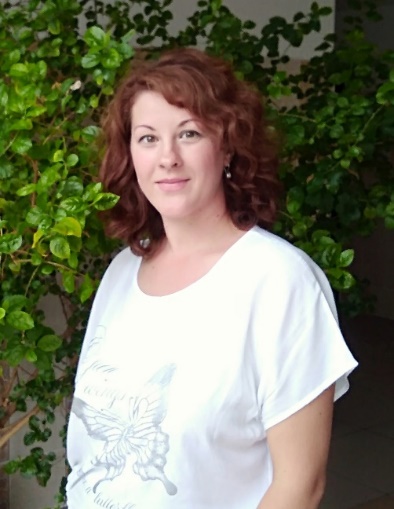 ПЕДАГОГ-ПСИХОЛОГ ВЫСШЕЙ КВАЛИФИКАЦИОННОЙ КАТЕГОРИИМАДОУ №482018г.Сведения о профессиональном и дополнительном образовании.ОбразованиеТомский государственный университет, специальность: «Психология», квалификация «Психолог, преподаватель психологии». диплом № ВСВ 1484009 2005гКурсы повышения квалификации2013г. «Специфика организации образовательного процесса для обучения детей с ОВЗ и детей-инвалидов в режиме инклюзивного образования», ТОИПКРО. 2017г. «Тьюторство как форма методической поддержки педагогов образовательной организации в условиях реализации ФГОС», МАУ ИМЦ г. Томска.Дополнительное профессиональное образование2012 - 2013г. Курс «Семейная и супружеская терапия», Психологический центр «Диалог».2014г. Обучающий семинар «Психолого-педагогическая абилитация детей дошкольного возраста, имеющих нарушения психического и психофизического развития», ГБУ НСО ОМЦАП.2014г. Семинар «Психолого-педагогическое сопровождение детей с особыми образовательными потребностями в условиях внедрения ФГОС», МБУ ПМПК. 2016г. Курс «Осознанный родитель», Центр профилактики и социальной адаптации «Семья».2017г. Курс «Секреты детского поведения», тренинговая компания «Центр Взаимоотношений».2017г. Курс «Введение в позитивную психологию», ТГПУ.Педагогический стаж работы: 13 лет.Профессионально-методическая деятельностьРаботая педагогом-психологом в МАДОУ №48, активно принимаю участие как в жизни детского сада, так и в разработке методических продуктов на различных уровнях: ДОУ, городских ПТГ, региональных, всероссийских и международных. Ежегодно в детском саду в рамках реализации недели физического и психического здоровья организую и провожу проект «ГармониЯ». Основной задачей ставлю организацию мероприятий для установления положительного эмоционального отношения к своему здоровью у детей, родителей, педагогов и создание условий для включения в образовательную деятельность всех участников образовательного процесса. Для этого провожу психологические игры «Тайный друг», «Радуга настроения», «Забор психологической разгрузки», «Дерево пожеланий», тренинговые занятия с детьми на снятие мышечного напряжения, развитие коммуникативных навыков, совместные праздники, акции «Поделись добром!», фото-конкурс «Моя улыбка шире всех!» и т.д. Опыт работы по проекту опубликован во Всероссийском журнале «Справочник педагога-психолога», №5 2017г. На X Международной научно-практической конференции «Совершенствование общеобразовательного и коррекционно-развивающего процессов в дошкольных учреждениях» выступила с докладом на тему «Формы взаимодействия с семьей в рамках проекта «Неделя физического и психического здоровья». Награждена Дипломом за лучший педагогический проект, представленный на конкурсе-выставке «Инновация – 2018».С целью повышения компетентности родителей в вопросах речевого, психического и физического развития детей совместно с узкими специалистами ДОО разработала проект профилактики речевых нарушений у детей младшего и среднего дошкольного возраста «Рука в руке!», который получил Диплом Победителя I Всероссийского конкурса-выставки «Вектор успеха – 2018: инновации в дефектологии» в номинации «Лучшая работа взаимодействия с родителями детей с ОВЗ» (2018г.).Для детей от 5-7лет, имеющих трудности освоения общеобразовательной программы разработан методический комплект «Рабочая тетрадь комплексного развития ребенка, направленная на развитие речи, познавательных процессов и мелкой моторики» (2018г.).В соавторстве с педагогами-психологами Октябрьского района представила комплекс занятий к блоку «Модульная аппликация» в дополнительной образовательной программе «Развитие познавательных способностей детей среднего дошкольного возраста через изобразительное творчество» (2017-2018гг). В рамках реализации плана взаимодействия обеспечения преемственности работы ДОО и ООУ разработала ННОД «Скоро в школу», который представила на городском семинаре-практикуме «Формирование предпосылок коммуникативных УУД в условиях ДОО». Для слушателей курсов повышения квалификации провела тренинг с применением интерактивных технологий по теме: «Коммуникативные УУД». Выступила с докладом «Формирование коммуникативных УУД и их предпосылок в предшкольном образовании из опыта работы педагога-психолога в ДОО» на Региональной научно-практической конференции «Предшкольное и начальное образование: формирование универсальных учебных действий и их предпосылок как направление преемственности» (2018г.).Разработала сценарий родительской встречи «Скоро в школу», который представлен в электронном пособии «Психологические аспекты преемственности детского сада и школы» (2018г.).С 2016г. являюсь руководителем городского объединения «Школа начинающего педагога-психолога ДОУ», а также имею опыт работы в составе экспертной комиссии муниципального этапа Всероссийского конкурса «Воспитатель года России – 2018» (Распоряжение администрации г.Томска департамента образования №575 от 29.09.2017г.).Участие в инновационных проектах.С 2013 – 2016гг. МАДОУ №48 являлось муниципальной площадкой инновационного проекта «Психолого-педагогическое сопровождение развития мотивации и проявлений отцовства. Повышение воспитательной роли отца». Являясь руководителем подгруппы ПТГ, с целью повышения информированности отцов о содержании воспитания, развития и обучения детей дошкольного и младшего школьного возраста организовала работу по направлениям: 1) мониторинг мотивации отцовства; 2) организация мероприятий с участием пап: родительские встречи с папами, включение пап в режимные моменты группы, вечер чтения стихов о маме, организация «Школы для родителей».В результате реализации проекта являюсь соавтором пособия «Методические рекомендации для специалистов дошкольного образования «Повышение роли отца в становлении гендерной идентичности у детей старшего дошкольного возраста». Данное пособие было награждено золотой медалью во Всероссийском конкурсе «Территория ФГОС» в номинации «Методическая копилка» в 2016г.В 2016г. приняла участие в муниципальном единичном проекте «Ассоциация муниципальных тьюторов в системе дошкольного образования администрации города Томска». По итогам участия в проекте была включена в состав муниципальных тьюторов в системе дошкольного образования г.Томска (Распоряжение Департамента образования №527 от 09.09.2016г.); разработала и представила тьюториал «Педагогическая система: ценности традиционного и инновационного образования» для электронного практического пособия «Тьюторское сопровождение педагогов: осваиваем ФГОС ДО» (МАУ ИМЦ г.Томска). В 2016-2017гг. состояла в городской ПТГ «Трогательный песок» в рамках проекта «Межрегиональное сетевое партнерство: Учимся жить устойчиво в глобальном мире: Экология. Здоровье. Безопасность» (Программа УНИТВИН/ЮНЕСКО). Приняла участие в разработке картотеки игр ОО «Познавательное развитие», «Социально-коммуникативное развитие» в реализации принципов деятельности устойчивого развития в образовательном процессе с дошкольниками.С 2017-2019гг. на базе МАДОУ №48 принимаю участие в реализации инновационного проекта «Ранняя профориентация дошкольников с учетом регионального компонента в рамках сетевого взаимодействия. «Сегодня дети – завтра профессионалы! Растём для Томска, растём для страны!», в рамках которого разрабатываю диагностический инструментарий ранней профориентации дошкольников. С 2018-2020гг. являюсь участником городской ПТГ «Методический инструментарий для освоения устойчивого развития» в рамка муниципального проекта «Методическое сопровождение педагогов ДОО в освоении укрупненной дидактической единицы «Зеленая аксиома» (Приказ Департамента образования №33 от 28.02.2018г.)Участие в методической деятельности позволяет мне повышать уровень профессиональных компетенций: знакомить педагогический коллектив с тенденциями освоения и применения ФГОС ДО и Профстандарта педагога ДО; совершенствовать навыки организации нестандартных форм работы с детьми, педагогами, родителями; осваивать новые формы психологической работы с участниками образовательного процесса, а также современные технологии, приемы, методики для коррекционной работы с детьми.Психолого-педагогическая деятельностьСистема психолого-педагогического сопровождения участников образовательного процесса направлена на организацию мероприятий с детьми, педагогическим коллективом, родителями (законными представителями). Работа с детьми включает:Сопровождение воспитанников в период адаптации к условиям детского сада реализую через проект «Здравствуйте – это Я!», который включает: семинар-практикум «Детки в клетке» для педагогов адаптационных групп; оформление творческих страничек на кабинках в приемной «Здравствуйте – это Я!», родительские встречи «Что такое адаптация?», «Кризис трех лет», оформление группового альбома «Здравствуйте – это Я!», стенгазета «Дома меня ласково называют».Консультации для родителей по вопросам: «Как справляться с истерикой», «Ребенок не хочет идти в детский сад», «Ребенок и общение», «Тревожный родитель», «Гипер или гипо опека и т.д. В ходе наблюдения за детьми в режимные моменты оказываю психологическую помощь тревожным детям, детям с недостаточной сформированностью навыков организованной деятельности, детям с гиперактивностью.Психолого-педагогическое сопровождение детей в период подготовки к школьному обучению включает: диагностический комплекс по методике определения готовности к школе Л.А.Ясюковой;коррекционно-развивающие занятия с детьми со слабым уровнем сформированности УУД по дополнительной общеобразовательной программе социально-педагогической направленности «Интеллектуал» для детей 5-7 лет под авторством педагогического коллектива МАДОУ №48;комплекс развивающих занятий «Скоро в школу»; родительские встречи «Скоро в школу» с целью психолого-педагогического просвещения родителей по вопросам воспитания и обучения детей, поступающих в первый класс школы.КВН «Школьная пора» с участием детей и родителей для закрепления представлений у детей о школе.Коррекционно-развивающая работа с детьми, имеющими трудности освоения общеобразовательной программы, индивидуальные особенности. В работе с детьми с агрессивным поведением опираюсь на коррекционно-развивающую психолого-педагогическую программу по коррекции агрессивности у детей старшего дошкольного возраста «Давайте жить дружно!» (автор Назмутдинова Д.Н., педагог-психолог МАДОУ №48). Оказываю психолого-педагогическую поддержку педагогам в овладении способами взаимодействия с такими детьми в режимные моменты: отвлечение внимания во время агрессивного приступа, «ситуативная изоляция» от большого количества детей и т.д. В работу с детьми с СДВГ включаю элементы сенсорной интеграции с использованием специального сенсорного оборудования: утяжеленное одеяло, позволяющее почувствовать свое тело под тяжестью и сбалансировать двигательную активность; сенсорный чулок, развивающий мышечную систему и позволяющий быстро реагировать на внешние и внутренние стимуляции; сенсорные мешочки и балансиры. Опыт работы опубликован в статье "Коррекция поведения детей с особыми образовательными потребностями. Методы сенсорной интеграции" во Всероссийском «Справочнике педагога-психолога», №9,2018г. С детьми, имеющими индивидуальные особенности, активно использую: Здоровьесберегающую технологию, психологические приемы и методики, способные вывести ребенка из стрессового состояния, снять внутреннее напряжение: кинезиологическая зарядка, релаксационные упражнения, дыхательная гимнастика, игры на напряжение и расслабление, самомассаж.Арт-терапевтическую технологию:Техника рисования – «Sand-art» или рисование песком на световом столе.Кинетический песок Рисование пальчиками или ладошкамиМандалатерапияИгровую технологию: развлекательные игры «Змея», «Поменяйтесь местами те, кто…»; коммуникативные игры «Комплимент», «Волшебные очки»; коррекционные игры «Горячий стул», «Я сегодня лучше всех…» и т.д.В работе с детьми планирую совершенствовать навыки работы с песком (кинетическим, на песочном световом столе и песочном ящике), так как данная технология, во-первых, привлекает детей и вызывает бурный интерес, во-вторых, носит диагностический и коррекционный характер, в-третьих, соприкосновение с песком позволяет расширять сенсорный опыт ребенка дошкольного возраста.Работа с педагогическим коллективом планируется и проводится с ориентацией на запрос коллег, эмоциональное состояние коллектива и требований администрации ДОО через организацию следующих форм работы: семинары, семинары-практикумы, тренинги, консультации, экскурсии.Для осуществления задачи по организации психолого-педагогического сотрудничества в каждой группе мною пополняется «Психологическая копилка» консультациями, результатами диагностики детей и рекомендациями на разные темы. С целью профилактики профессионального выгорания педагогов, снятия эмоционального и личностного напряжения, позитивного настроя на работу провожу тренинги, индивидуальные и групповые консультации.Работа с родителями (законными представителями)В работе с семьей использую следующие формы взаимодействия:Родительские встречи организую в нестандартной интерактивной форме, которые включают игры на знакомство, снятие эмоционального напряжения, задания для работы в подгруппах в содержательной части, а также рефлексивные техники, позволяющие эффективно выстроить взаимодействие родителя-педагога-ребенка.Индивидуальные и групповые консультации по запросу родителей (законных представителей), педагогов, администрации.На консультациях с родителями (законными представителями) использую раздаточный материал (буклеты) «В помощь воспитателям ДОУ в работе с родителями». Положительный результат в ходе консультирования дают используемые техники работы с семьей из курса «Семейная и супружеская терапия»: фотография семьи, иерархия ценностей в семье, лестница ролей, техники, направленные на улучшение эмоциональных отношений в семье: письмо «Мой идеальный ребенок», «Я себе желаю…», «Рисунок семьи» и т.д.Детско-родительские группы «Рука в руке» для создания условий эффективного взаимодействия ребенка с родителем, снятия эмоционального напряжения и улучшения психологического климата в семье и в жизни ребенка.В ходе общения с семьями наблюдаю у современных родителей потребность в компетентном сопровождении воспитательного процесса, поэтому планирую организовать «Лектории для родителей» по вопросам воспитания и развития детей дошкольного возраста. 	За свою профессиональную деятельность отмечена:Почетной грамотой Думы г. Томска (2014, 2015)Грамотой департамента образования администрации г. Томска МАУ ИМЦ (2015)Почетной грамотой департамента образования администрации г. Томска (2017г.)